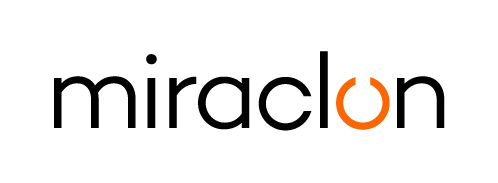 Informacja prasowaKontakt dla mediów:Elni Van Rensburg – +1 830 317 0950 – elni.vanrensburg@miraclon.com  Josie Fellows – +44 (0)1372 464470 – jfellows@adcomms.co.uk    26 marca 2024Miraclon przedstawia program na targi drupa, który zapewnia drukarniom opakowań drogę do nowoczesnego fleksodrukuFirma Miraclon ogłosiła dziś swoje plany na targi drupa 2024, gwarantując wprowadzenie korzyści nowoczesnego fleksodruku do drukarni opakowań, poprzez umożliwienie im osiągnięcia celów efektywności, zrównoważonego rozwoju i jakości oraz maksymalnego zwrot z inwestycji w maszyny fleksograficzne. Goście odwiedzający jej stoisko 50 w pawilonie 15 dowiedzą się, dlaczego firma Miraclon, dostarczając krytyczną technologię i wiedzę, jest kluczowym czynnikiem umożliwiającym transformację do nowoczesnego fleksodruku i uzyskanie spójnego, niezwykle wydajnego, efektywnego i zrównoważonego druku. Na stoisku będzie można zobaczyć rzeczywiste przykłady, w tym 12 analiz przypadków sukcesów komercyjnych, dziewięć nowych innowacyjnych produktów, które bazują na sile podstawowej technologii FLEXCEL NX, a także spotkać ekspertów technicznych i handlowych firmy Miraclon, którzy mogą pokazać, dlaczego jest tak wyjątkowa i wykorzystać osobiste doświadczenie, aby pomóc klientom osiągnąć sukces w interesach. Chris Payne, prezes: „Fleksodruk jest atrakcyjnym, rosnącym segmentem branży druku opakowań, przechodząc od tradycyjnych możliwości, praktyk i procesów do nowej ery nowoczesnego fleksodruku, który jest standardowym, zrównoważonym procesem produkcyjnym. Przy rosnącej presji ze strony marek, by drukarnie były bardziej wydajne i ekologiczne, zapraszamy je do odwiedzenia stoiska Miraclon, aby mogły zobaczyć, dowiedzieć się i doświadczyć, jak firma Miraclon, wraz z naszą siecią cenionych partnerów, w tym dostawców usług przygotowania do druku, dostawców technologii i partnerów dystrybucyjnych, może pomóc im w opracowaniu wykonalnego planu sukcesu. Gwarantujemy, że będzie to warte ich czasu”.Na stoisku firmy Miraclon goście zobaczą, dowiedzą się i doświadczą: Mistrzowie nowoczesnego fleksodruku: analizy rzeczywistych przypadków 12 drukarni, które spełniły potrzeby wymagających marek i osiągnęły spektakularne cele finansowe i zrównoważonego rozwoju po pomyślnym wdrożeniu technologii FLEXCEL NX, wspierane przez wiedzę techniczną firmy Miraclon i jej cenionych partnerów świadczących usługi przygotowania do druku.Usługi oparte na wiedzy ekspertów: w tym doradztwo, narzędzia zapewniające oszczędności i kalkulatory, a także wsparcie techniczne i aplikacyjne, aby umożliwić drukarniom maksymalizację zysków na hali maszyn.Innowacje produktowe: przedstawimy dziewięć najnowszych innowacji, które opierają się na podstawowej technologii FLEXCEL NX i wzmacniają ją, aby zapewnić drukarniom prostą drogę do nowoczesnego fleksodruku, w tym: FLEXCEL NX Ultra 42 Processor: Miraclon jest liderem w technologii wysokowydajnych płyt wymywanych wodą. Bazując na sukcesie procesora FLEXCEL NX Ultra 35 do zastosowań wąskowstęgowych, nowy FLEXCEL NX Ultra 42 Processor gwarantuje jego powtórzenie w wymagającym ograniczonej konserwacji środowisku wysokonakładowej produkcji płyt. Nasze płyty wymywane wodą oferują te same korzyści, co płyty obrabiane rozpuszczalnikowo w przejściu na nowoczesny fleksodruk.Zestawy lamp Shine LED: opracowane przez Miraclon zestawy lamp Shine LED stanowią prostą i opłacalną drogę do naświetlania płyt światłem LED UV, dzięki czemu stają się jeszcze bardziej spójne. Zwiększona spójność płyt prowadzi do jeszcze większej wydajności druku.Przedpremierowy pokaz technologii FLEXCEL NX Plates i FLEXCEL NX Ultra Plates nowej generacji: Zoptymalizowana technologia naświetlania płyt światłem LED, która oferuje jeszcze czystsze drukowanie, zwiększając wydajność i korzyści w zakresie zrównoważonego rozwoju.Payne podsumowuje: „Każdy odwiedzający nasze stoisko na targach drupa z pewnością zobaczy, w jaki sposób technologia FLEXCEL NX, w połączeniu z wiedzą i kompetencjami naszego zespołu, może zoptymalizować proces produkcji fleksodruku i pomóc uzyskać maksymalny zwrot z inwestycji w maszyny. Bardzo chętnie pokażemy, dlaczego współpraca z firmą Miraclon powinna być pierwszym krokiem na drodze do udanego nowoczesnego fleksodruku”.KONIECInformacje o firmie MiraclonFirma Miraclon jest kolebką rozwiązań FLEXCEL Solutions, które od ponad dekady pomagają przekształcać druk fleksograficzny. Technologia ta, obejmująca czołowe w branży systemy FLEXCEL NX i FLEXCEL NX Ultra System oraz pakiet FLEXCEL NX Print Suite umożliwiający drukowanie w technologii PureFlexo™ Printing, maksymalizuje wydajność druku, zapewnia wyższą jakość i najlepsze w swojej klasie rezultaty. Koncentrując się na rozwijaniu nauk związanych z obrazowaniem, innowacji oraz współpracy z partnerami przemysłowymi i klientami, firma Miraclon angażuje się w przyszłość fleksografii i nieustannie zajmuje pozycję lidera. Dowiedz się więcej, odwiedzając stronę www.miraclon.com, i obserwuj nas na LinkedIn oraz YouTube. 